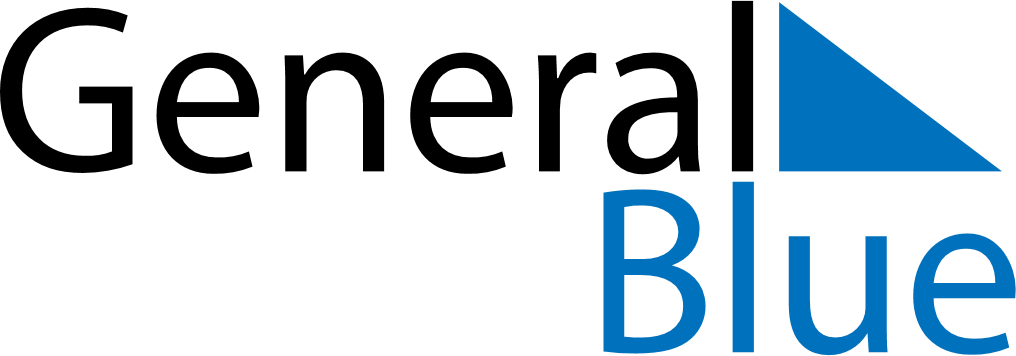 June 2024June 2024June 2024June 2024June 2024June 2024June 2024Thi Tran Lai Vung, GJong Thap Province, VietnamThi Tran Lai Vung, GJong Thap Province, VietnamThi Tran Lai Vung, GJong Thap Province, VietnamThi Tran Lai Vung, GJong Thap Province, VietnamThi Tran Lai Vung, GJong Thap Province, VietnamThi Tran Lai Vung, GJong Thap Province, VietnamThi Tran Lai Vung, GJong Thap Province, VietnamSundayMondayMondayTuesdayWednesdayThursdayFridaySaturday1Sunrise: 5:34 AMSunset: 6:15 PMDaylight: 12 hours and 41 minutes.23345678Sunrise: 5:34 AMSunset: 6:16 PMDaylight: 12 hours and 41 minutes.Sunrise: 5:34 AMSunset: 6:16 PMDaylight: 12 hours and 41 minutes.Sunrise: 5:34 AMSunset: 6:16 PMDaylight: 12 hours and 41 minutes.Sunrise: 5:34 AMSunset: 6:16 PMDaylight: 12 hours and 41 minutes.Sunrise: 5:34 AMSunset: 6:16 PMDaylight: 12 hours and 41 minutes.Sunrise: 5:34 AMSunset: 6:17 PMDaylight: 12 hours and 42 minutes.Sunrise: 5:35 AMSunset: 6:17 PMDaylight: 12 hours and 42 minutes.Sunrise: 5:35 AMSunset: 6:17 PMDaylight: 12 hours and 42 minutes.910101112131415Sunrise: 5:35 AMSunset: 6:17 PMDaylight: 12 hours and 42 minutes.Sunrise: 5:35 AMSunset: 6:18 PMDaylight: 12 hours and 42 minutes.Sunrise: 5:35 AMSunset: 6:18 PMDaylight: 12 hours and 42 minutes.Sunrise: 5:35 AMSunset: 6:18 PMDaylight: 12 hours and 42 minutes.Sunrise: 5:35 AMSunset: 6:18 PMDaylight: 12 hours and 43 minutes.Sunrise: 5:35 AMSunset: 6:19 PMDaylight: 12 hours and 43 minutes.Sunrise: 5:36 AMSunset: 6:19 PMDaylight: 12 hours and 43 minutes.Sunrise: 5:36 AMSunset: 6:19 PMDaylight: 12 hours and 43 minutes.1617171819202122Sunrise: 5:36 AMSunset: 6:19 PMDaylight: 12 hours and 43 minutes.Sunrise: 5:36 AMSunset: 6:20 PMDaylight: 12 hours and 43 minutes.Sunrise: 5:36 AMSunset: 6:20 PMDaylight: 12 hours and 43 minutes.Sunrise: 5:36 AMSunset: 6:20 PMDaylight: 12 hours and 43 minutes.Sunrise: 5:36 AMSunset: 6:20 PMDaylight: 12 hours and 43 minutes.Sunrise: 5:37 AMSunset: 6:20 PMDaylight: 12 hours and 43 minutes.Sunrise: 5:37 AMSunset: 6:20 PMDaylight: 12 hours and 43 minutes.Sunrise: 5:37 AMSunset: 6:21 PMDaylight: 12 hours and 43 minutes.2324242526272829Sunrise: 5:37 AMSunset: 6:21 PMDaylight: 12 hours and 43 minutes.Sunrise: 5:38 AMSunset: 6:21 PMDaylight: 12 hours and 43 minutes.Sunrise: 5:38 AMSunset: 6:21 PMDaylight: 12 hours and 43 minutes.Sunrise: 5:38 AMSunset: 6:21 PMDaylight: 12 hours and 43 minutes.Sunrise: 5:38 AMSunset: 6:21 PMDaylight: 12 hours and 43 minutes.Sunrise: 5:38 AMSunset: 6:22 PMDaylight: 12 hours and 43 minutes.Sunrise: 5:39 AMSunset: 6:22 PMDaylight: 12 hours and 43 minutes.Sunrise: 5:39 AMSunset: 6:22 PMDaylight: 12 hours and 43 minutes.30Sunrise: 5:39 AMSunset: 6:22 PMDaylight: 12 hours and 43 minutes.